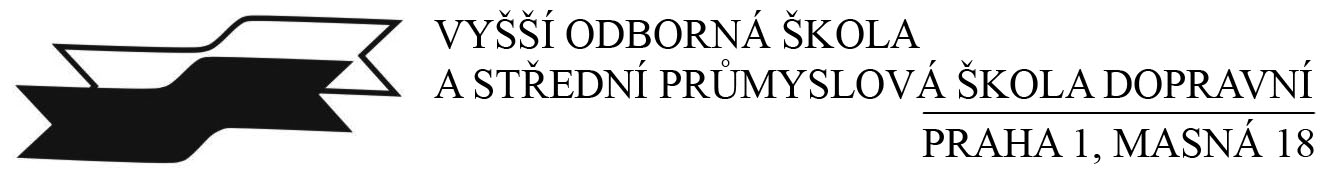 VOŠ A SPŠD, Praha 1, Masná 18Ing. Josef InemanMasná 18110 00 Praha 1V …………….      dne ………………….Věc: Jméno, příjmení, datum narození, třída žadatele – žádost o ……………………………...Žádám o ……………………, obor vzdělání (SPŠD) /vzdělávací program (VOŠ) ………………………………………………, z důvodu ……………………………………...Podpis zletilého žadatele nebo zákonného zástupce nezletilého žáka          Adresa žadateleV průběhu středního a vyššího odborného vzdělávání se žákovi/studentovi umožňuje změna oboru vzdělání/ vzdělávacího programu, přerušení vzdělávání (nejvýše na 2 roky), opakování ročníku a uznání předchozího vzdělání, a to na základě písemné žádosti. Pozn.:	Součástí žádosti zákonného zástupce nezletilého žáka je souhlas žáka.            Žádost podávejte cestou TU nebo VUSS.            Pokud se k žádosti vyjadřuje vyučující, uvede všechny údaje potřebné k vyřízení             žádosti.